Вариант 1.Задача 1. Составить программу, задав исходные данные самостоятельно. 1. Цветочная клумба имеет форму круга. По заданному радиусу вычислить ее периметр и площадь.Задача 2. Составить программу для решения поставленной задачи двумя способами: используя: 1) команды case 2) команды if. Данные сформировать таким образом, что бы выбор был из 3-5 альтернатив. 1. По номеру студента в списке группы вывести его фамилию. (Фамилия Андреева)Задача 3. Создать массив с элементами ,  вводимое пользователем с клавиатуры. Значение функции выбираются из таблицы 1. Вывести на экран значения массива. 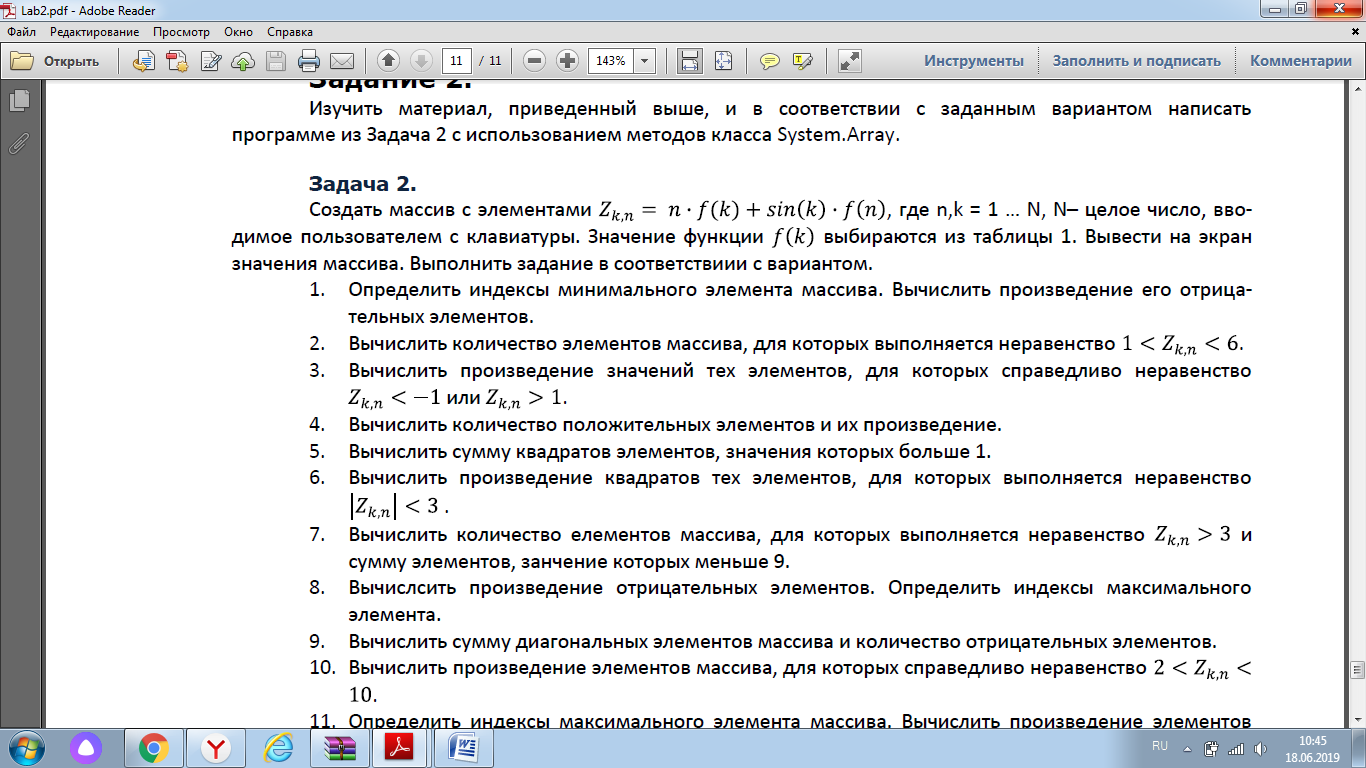 1. Определить индексы минимального элемента массива. Вычислить произведение его отрицательных элементов. 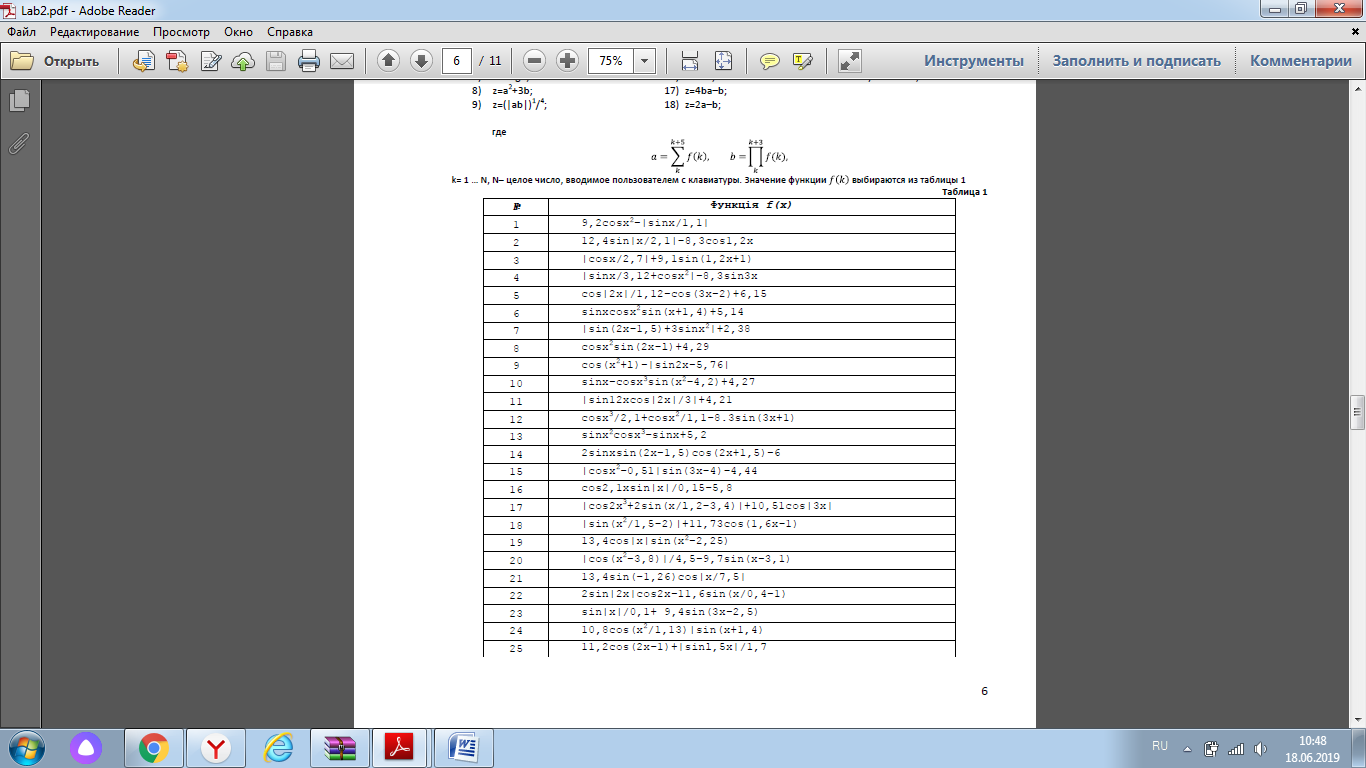 